CONSTITUTION OF BORDER SPRINGS BAPTIST CHURCHPREAMBLEWe declare and establish this constitution to preserve and secure the principles of our faith, and to govern the body in an orderly manner. This constitution will preserve the liberties of each individual church member and the freedom of action of this body in its relationship to other churches.ARTICLE 1. NAMEThis body shall be known as Border Springs Baptist Church of Caledonia, (Lowndes County) Mississippi.ARTICLE 2. PURPOSEThis congregation is organized as a church exclusively for charitable, religious, and educational purposes within the meaning of Section 501 (c) (3) of the Internal Revenue Code of 1986 (or the corresponding provision of any future United States Revenue Law), for such purposes including, but not limited to, exalting and magnifying the Lord Jesus Christ; proclaiming the Gospel of Jesus Christ that the lost might be saved; edifying and disciplining the saved in fellowship of the church through the preaching and teaching of the Holy Scriptures; establishing and maintaining ministries in our community; supporting Southern Baptist missionary activities in the United States and any foreign country; and to establish new churches so that Christ is shared in other communities.ARTICLE 3. STATEMENT OF FAITHThis body of believers affirms the Baptist Faith and message adopted by the Southern Baptist Convention in 2000 as a summary statement of basic beliefs.  In addition, we have included and underlined some of our specific beliefs for clarity. The Statement of Faith does not exhaust the extent of our faith. The Bible itself is the sole and final source of all that we believe. We do believe, however, that the proceeding Statement of Faith accurately represents the teachings of the Bible and, therefore, is binding upon all members. All literature, whether print or electronic, used in the church shall be in complete agreement with the Statement of Faith. I. The ScripturesThe Holy Bible was written by men divinely inspired and is God's revelation of Himself to man. It is a perfect treasure of divine instruction. It has God for its author, salvation for its end, and truth, without any mixture of error, for its matter. Therefore, all Scripture is totally true and trustworthy. It reveals the principles by which God judges us, and therefore is, and will remain to the end of the world, the true center of Christian union, and the supreme standard by which all human conduct, creeds, and religious opinions should be tried. All Scripture is a testimony to Christ, who is Himself the focus of divine revelation. Exodus 24:4; Deuteronomy 4:1-2; 17:19; Joshua 8:34; Psalms 19:7-10; 119:11,89,105,140; Isaiah 34:16; 40:8; Jeremiah 15:16; 36:1-32; Matthew 5:17-18; 22:29; Luke 21:33; 24:44-46; John 5:39; 16:13-15; 17:17; Acts 2:16ff.; 17:11; Romans 15:4; 16:25-26; 2 Timothy 3:15-17; Hebrews 1:1-2; 4:12; 1 Peter 1:25; 2 Peter 1:19-21.This body recognizes and affirms the Holy Bible as its only guide and authority in matters relating to faith and practice. While we recognize the value of other translations of the Bible, for the purpose of rule and order, the King James Version 1769 Edition shall be used as the guide. We believe the Old and New Testament Scriptures are the verbally and plenarily inspired Word of God. The Scriptures are inerrant, infallible and God-breathed and are, therefore, the final authority for faith and life. The sixty-six books of the Old and New Testaments are the complete and divine revelation of God to man. The Scriptures shall be interpreted according to their normal grammatical-historical meaning, and issues of interpretation and meaning shall be determined by the pastor and board of deacons.We believe that the Genesis account of creation is neither allegory nor myth, but a literal, historical account of God’s creation of the universe in six literal, 24-hour periods. We reject evolution, the Gap Theory, the Day-Age Theory, and Theistic Evolution as unscriptural theories of origin. (Gen. 1-2; Ex. 20:11)II. GodThere is one and only one living and true God. He is an intelligent, spiritual, and personal Being, the Creator, Redeemer, Preserver, and Ruler of the universe. God is infinite in holiness and all other perfections. God is all powerful and all knowing; and His perfect knowledge extends to all things, past, present, and future, including the future decisions of His free creatures. To Him we owe the highest love, reverence, and obedience. The eternal triune God reveals Himself to us as Father, Son, and Holy Spirit, with distinct personal attributes, but without division of nature, essence, or being.A. God the FatherGod as Father reigns with providential care over His universe, His creatures, and the flow of the stream of human history according to the purposes of His grace. He is all powerful, all knowing, all loving, and all wise. God is Father in truth to those who become children of God through faith in Jesus Christ. He is fatherly in His attitude toward all men.Genesis 1:1; 2:7; Exodus 3:14; 6:2-3; 15:11ff.; 20:1ff.; Leviticus 22:2; Deuteronomy 6:4; 32:6; 1 Chronicles 29:10; Psalm 19:1-3; Isaiah 43:3,15; 64:8; Jeremiah 10:10; 17:13; Matthew 6:9ff.; 7:11; 23:9; 28:19; Mark 1:9-11; John 4:24; 5:26; 14:6-13; 17:1-8; Acts 1:7; Romans 8:14-15; 1 Corinthians 8:6; Galatians 4:6; Ephesians 4:6; Colossians 1:15; 1 Timothy 1:17; Hebrews 11:6; 12:9; 1 Peter 1:17; 1 John 5:7. B. God the SonChrist is the eternal Son of God. In His incarnation as Jesus Christ He was conceived of the Holy Spirit and born of the virgin Mary. Jesus perfectly revealed and did the will of God, taking upon Himself human nature with its demands and necessities and identifying Himself completely with mankind yet without sin. He honored the divine law by His personal obedience, and in His substitutionary death on the cross He made provision for the redemption of men from sin. He was raised from the dead with a glorified body and appeared to His disciples as the person who was with them before His crucifixion. He ascended into heaven and is now exalted at the right hand of God where He is the One Mediator, fully God, fully man, in whose Person is effected the reconciliation between God and man. He will return in power and glory to judge the world and to consummate His redemptive mission. He now dwells in all believers as the living and ever present Lord. Genesis 18:1ff.; Psalms 2:7ff.; 110:1ff.; Isaiah 7:14; 53; Matthew 1:18-23; 3:17; 8:29; 11:27; 14:33; 16:16,27; 17:5; 27; 28:1-6,19; Mark 1:1; 3:11; Luke 1:35; 4:41; 22:70; 24:46; John 1:1-18,29; 10:30,38; 11:25-27; 12:44-50; 14:7-11; 16:15-16,28; 17:1-5, 21-22; 20:1-20,28; Acts 1:9; 2:22-24; 7:55-56; 9:4-5,20; Romans 1:3-4; 3:23-26; 5:6-21; 8:1-3,34; 10:4; 1 Corinthians 1:30; 2:2; 8:6; 15:1-8,24-28; 2 Corinthians 5:19-21; 8:9; Galatians 4:4-5; Ephesians 1:20; 3:11; 4:7-10; Philippians 2:5-11; Colossians 1:13-22; 2:9; 1 Thessalonians 4:14-18; 1 Timothy 2:5-6; 3:16; Titus 2:13-14; Hebrews 1:1-3; 4:14-15; 7:14-28; 9:12-15,24-28; 12:2; 13:8; 1 Peter 2:21-25; 3:22; 1 John 1:7-9; 3:2; 4:14-15; 5:9; 2 John 7-9; Revelation 1:13-16; 5:9-14; 12:10-11; 13:8; 19:16.C. God the Holy SpiritThe Holy Spirit is the Spirit of God, fully divine. He inspired holy men of old to write the Scriptures. Through illumination He enables men to understand truth. He exalts Christ. He convicts men of sin, of righteousness, and of judgment. He calls men to the Saviour, and effects regeneration. At the moment of regeneration He baptizes every believer into the Body of Christ. He cultivates Christian character, comforts believers, and bestows the spiritual gifts by which they serve God through His church. He seals the believer unto the day of final redemption. His presence in the Christian is the guarantee that God will bring the believer into the fullness of the stature of Christ. He enlightens and empowers the believer and the church in worship, evangelism, and service. Genesis 1:2; Judges 14:6; Job 26:13; Psalms 51:11; 139:7ff.; Isaiah 61:1-3; Joel 2:28-32; Matthew 1:18; 3:16; 4:1; 12:28-32; 28:19; Mark 1:10,12; Luke 1:35; 4:1,18-19; 11:13; 12:12; 24:49; John 4:24; 14:16-17,26; 15:26; 16:7-14; Acts 1:8; 2:1-4,38; 4:31; 5:3; 6:3; 7:55; 8:17,39; 10:44; 13:2; 15:28; 16:6; 19:1-6; Romans 8:9-11,14-16,26-27; 1 Corinthians 2:10-14; 3:16; 12:3-11,13; Galatians 4:6; Ephesians 1:13-14; 4:30; 5:18; 1 Thessalonians 5:19; 1 Timothy 3:16; 4:1; 2 Timothy 1:14; 3:16; Hebrews 9:8,14; 2 Peter 1:21; 1 John 4:13; 5:6-7; Revelation 1:10; 22:17.III. ManMan is the special creation of God, made in His own image. He created them male and female as the crowning work of His creation. The gift of gender is thus part of the goodness of God's creation. In the beginning man was innocent of sin and was endowed by his Creator with freedom of choice. By his free choice man sinned against God and brought sin into the human race. Through the temptation of Satan man transgressed the command of God, and fell from his original innocence whereby his posterity inherit a nature and an environment inclined toward sin. Therefore, as soon as they are capable of moral action, they become transgressors and are under condemnation. Only the grace of God can bring man into His holy fellowship and enable man to fulfill the creative purpose of God. The sacredness of human personality is evident in that God created man in His own image, and in that Christ died for man; therefore, every person of every race possesses full dignity and is worthy of respect and Christian love.Genesis 1:26-30; 2:5,7,18-22; 3; 9:6; Psalms 1; 8:3-6; 32:1-5; 51:5; Isaiah 6:5; Jeremiah 17:5; Matthew 16:26; Acts 17:26-31; Romans 1:19-32; 3:10-18,23; 5:6,12,19; 6:6; 7:14-25; 8:14-18,29; 1 Corinthians 1:21-31; 15:19,21-22; Ephesians 2:1-22; Colossians 1:21-22; 3:9-11.IV. SalvationSalvation involves the redemption of the whole man, and is offered freely to all who accept Jesus Christ as Lord and Saviour, who by His own blood obtained eternal redemption for the believer. In its broadest sense salvation includes regeneration, justification, sanctification, and glorification. There is no salvation apart from personal faith in Jesus Christ as Lord.A. Regeneration, or the new birth, is a work of God's grace whereby believers become new creatures in Christ Jesus. It is a change of heart wrought by the Holy Spirit through conviction of sin, to which the sinner responds in repentance toward God and faith in the Lord Jesus Christ. Repentance and faith are inseparable experiences of grace. Repentance is a genuine turning from sin toward God. Faith is the acceptance of Jesus Christ and commitment of the entire personality to Him as Lord and Saviour.B. Justification is God's gracious and full acquittal upon principles of His righteousness of all sinners who repent and believe in Christ. Justification brings the believer unto a relationship of peace and favor with God. C. Sanctification is the experience, beginning in regeneration, by which the believer is set apart to God's purposes, and is enabled to progress toward moral and spiritual maturity through the presence and power of the Holy Spirit dwelling in him. Growth in grace should continue throughout the regenerate person's life.D. Glorification is the culmination of salvation and is the final blessed and abiding state of the redeemed. Genesis 3:15; Exodus 3:14-17; 6:2-8; Matthew 1:21; 4:17; 16:21-26; 27:22-28:6; Luke 1:68-69; 2:28-32; John 1:11-14,29; 3:3-21,36; 5:24; 10:9,28-29; 15:1-16; 17:17; Acts 2:21; 4:12; 15:11; 16:30-31; 17:30-31; 20:32; Romans 1:16-18; 2:4; 3:23-25; 4:3ff.; 5:8-10; 6:1-23; 8:1-18,29-39; 10:9-10,13; 13:11-14; 1 Corinthians 1:18,30; 6:19-20; 15:10; 2 Corinthians 5:17-20; Galatians 2:20; 3:13; 5:22-25; 6:15; Ephesians 1:7; 2:8-22; 4:11-16; Philippians 2:12-13; Colossians 1:9-22; 3:1ff.; 1 Thessalonians 5:23-24; 2 Timothy 1:12; Titus 2:11-14; Hebrews 2:1-3; 5:8-9; 9:24-28; 11:1-12:8,14; James 2:14-26; 1 Peter 1:2-23; 1 John 1:6-2:11; Revelation 3:20; 21:1-22:5.V. God's Purpose of GraceElection is the gracious purpose of God, according to which He regenerates, justifies, sanctifies, and glorifies sinners. It is consistent with the free agency of man, and comprehends all the means in connection with the end. It is the glorious display of God's sovereign goodness, and is infinitely wise, holy, and unchangeable. It excludes boasting and promotes humility.All true believers endure to the end. Those whom God has accepted in Christ, and sanctified by His Spirit, will never fall away from the state of grace, but shall persevere to the end. Believers may fall into sin through neglect and temptation, whereby they grieve the Spirit, impair their graces and comforts, and bring reproach on the cause of Christ and temporal judgments on themselves; yet they shall be kept by the power of God through faith unto salvation. Genesis 12:1-3; Exodus 19:5-8; 1 Samuel 8:4-7,19-22; Isaiah 5:1-7; Jeremiah 31:31ff.; Matthew 16:18-19; 21:28-45; 24:22,31; 25:34; Luke 1:68-79; 2:29-32; 19:41-44; 24:44-48; John 1:12-14; 3:16; 5:24; 6:44-45,65; 10:27-29; 15:16; 17:6,12,17-18; Acts 20:32; Romans 5:9-10; 8:28-39; 10:12-15; 11:5-7,26-36; 1 Corinthians 1:1-2; 15:24-28; Ephesians 1:4-23; 2:1-10; 3:1-11; Colossians 1:12-14; 2 Thessalonians 2:13-14; 2 Timothy 1:12; 2:10,19; Hebrews 11:39–12:2; James 1:12; 1 Peter 1:2-5,13; 2:4-10; 1 John 1:7-9; 2:19; 3:2.VI. The ChurchA New Testament church of the Lord Jesus Christ is an autonomous local congregation of baptized believers, associated by covenant in the faith and fellowship of the gospel; observing the two ordinances of Christ, governed by His laws, exercising the gifts, rights, and privileges invested in them by His Word, and seeking to extend the gospel to the ends of the earth. Each congregation operates under the Lordship of Christ through democratic processes. In such a congregation each member is responsible and accountable to Christ as Lord. Its scriptural officers are pastors and deacons. While both men and women are gifted for service in the church, the office of pastor and deacon is limited to men as qualified by Scripture.The New Testament speaks also of the church as the Body of Christ which includes all of the redeemed of all the ages, believers from every tribe, and tongue, and people, and nation. Matthew 16:15-19; 18:15-20; Acts 2:41-42,47; 5:11-14; 6:3-6; 13:1-3; 14:23,27; 15:1-30; 16:5; 20:28; Romans 1:7; 1 Corinthians 1:2; 3:16; 5:4-5; 7:17; 9:13-14; 12; Ephesians 1:22-23; 2:19-22; 3:8-11,21; 5:22-32; Philippians 1:1; Colossians 1:18; 1 Timothy 2:9-14; 3:1-15; 4:14; Hebrews 11:39-40; 1 Peter 5:1-4; Revelation 2-3; 21:2-3.VII. Baptism and the Lord's SupperChristian baptism is the immersion of a believer in water in the name of the Father, the Son, and the Holy Spirit. It is an act of obedience symbolizing the believer's faith in a crucified, buried, and risen Saviour, the believer's death to sin, the burial of the old life, and the resurrection to walk in newness of life in Christ Jesus. It is a testimony to his faith in the final resurrection of the dead. Being a church ordinance, it is prerequisite to the privileges of church membership and to the Lord's Supper. The Lord's Supper is a symbolic act of obedience whereby members of the church, through partaking of the bread and the fruit of the vine, memorialize the death of the Redeemer and anticipate His second coming.Matthew 3:13-17; 26:26-30; 28:19-20; Mark 1:9-11; 14:22-26; Luke 3:21-22; 22:19-20; John 3:23; Acts 2:41-42; 8:35-39; 16:30-33; 20:7; Romans 6:3-5; 1 Corinthians 10:16,21; 11:23-29; Colossians 2:12.VIII. The Lord's DayThe first day of the week is the Lord's Day. It is a Christian institution for regular observance. It commemorates the resurrection of Christ from the dead and should include exercises of worship and spiritual devotion, both public and private. Activities on the Lord's Day should be commensurate with the Christian's conscience under the Lordship of Jesus Christ.Exodus 20:8-11; Matthew 12:1-12; 28:1ff.; Mark 2:27-28; 16:1-7; Luke 24:1-3,33-36; John 4:21-24; 20:1,19-28; Acts 20:7; Romans 14:5-10; I Corinthians 16:1-2; Colossians 2:16; 3:16; Revelation 1:10.IX. The KingdomThe Kingdom of God includes both His general sovereignty over the universe and His particular kingship over men who willfully acknowledge Him as King. Particularly the Kingdom is the realm of salvation into which men enter by trustful, childlike commitment to Jesus Christ. Christians ought to pray and to labor that the Kingdom may come and God's will be done on earth. The full consummation of the Kingdom awaits the return of Jesus Christ and the end of this age.Genesis 1:1; Isaiah 9:6-7; Jeremiah 23:5-6; Matthew 3:2; 4:8-10,23; 12:25-28; 13:1-52; 25:31-46; 26:29; Mark 1:14-15; 9:1; Luke 4:43; 8:1; 9:2; 12:31-32; 17:20-21; 23:42; John 3:3; 18:36; Acts 1:6-7; 17:22-31; Romans 5:17; 8:19; 1 Corinthians 15:24-28; Colossians 1:13; Hebrews 11:10,16; 12:28; 1 Peter 2:4-10; 4:13; Revelation 1:6,9; 5:10; 11:15; 21-22.X. Last ThingsGod, in His own time and in His own way, will bring the world to its appropriate end. According to His promise, Jesus Christ will return personally and visibly in glory to the earth; the dead will be raised; and Christ will judge all men in righteousness. The unrighteous will be consigned to Hell, the place of everlasting punishment. The righteous in their resurrected and glorified bodies will receive their reward and will dwell forever in Heaven with the Lord.Isaiah 2:4; 11:9; Matthew 16:27; 18:8-9; 19:28; 24:27,30,36,44; 25:31-46; 26:64; Mark 8:38; 9:43-48; Luke 12:40,48; 16:19-26; 17:22-37; 21:27-28; John 14:1-3; Acts 1:11; 17:31; Romans 14:10; 1 Corinthians 4:5; 15:24-28,35-58; 2 Corinthians 5:10; Philippians 3:20-21; Colossians 1:5; 3:4; 1 Thessalonians 4:14-18; 5:1ff.; 2 Thessalonians 1:7ff.; 2; 1 Timothy 6:14; 2 Timothy 4:1,8; Titus 2:13; Hebrews 9:27-28; James 5:8; 2 Peter 3:7ff.; 1 John 2:28; 3:2; Jude 14; Revelation 1:18; 3:11; 20:1-22:13.XI. Evangelism and MissionsIt is the duty and privilege of every follower of Christ and of every church of the Lord Jesus Christ to endeavor to make disciples of all nations. The new birth of man's spirit by God's Holy Spirit means the birth of love for others. Missionary effort on the part of all rests thus upon a spiritual necessity of the regenerate life, and is expressly and repeatedly commanded in the teachings of Christ. The Lord Jesus Christ has commanded the preaching of the gospel to all nations. It is the duty of every child of God to seek constantly to win the lost to Christ by verbal witness undergirded by a Christian lifestyle, and by other methods in harmony with the gospel of Christ.Genesis 12:1-3; Exodus 19:5-6; Isaiah 6:1-8; Matthew 9:37-38; 10:5-15; 13:18-30, 37-43; 16:19; 22:9-10; 24:14; 28:18-20; Luke 10:1-18; 24:46-53; John 14:11-12; 15:7-8,16; 17:15; 20:21; Acts 1:8; 2; 8:26-40; 10:42-48; 13:2-3; Romans 10:13-15; Ephesians 3:1-11; 1 Thessalonians 1:8; 2 Timothy 4:5; Hebrews 2:1-3; 11:39-12:2; 1 Peter 2:4-10; Revelation 22:17.XII. EducationChristianity is the faith of enlightenment and intelligence. In Jesus Christ abide all the treasures of wisdom and knowledge. All sound learning is, therefore, a part of our Christian heritage. The new birth opens all human faculties and creates a thirst for knowledge. Moreover, the cause of education in the Kingdom of Christ is co-ordinate with the causes of missions and general benevolence, and should receive along with these the liberal support of the churches. An adequate system of Christian education is necessary to a complete spiritual program for Christ's people.In Christian education there should be a proper balance between academic freedom and academic responsibility. Freedom in any orderly relationship of human life is always limited and never absolute. The freedom of a teacher in a Christian school, college, or seminary is limited by the pre-eminence of Jesus Christ, by the authoritative nature of the Scriptures, and by the distinct purpose for which the school exists.Deuteronomy 4:1,5,9,14; 6:1-10; 31:12-13; Nehemiah 8:1-8; Job 28:28; Psalms 19:7ff.; 119:11; Proverbs 3:13ff.; 4:1-10; 8:1-7,11; 15:14; Ecclesiastes 7:19; Matthew 5:2; 7:24ff.; 28:19-20; Luke 2:40; 1 Corinthians 1:18-31; Ephesians 4:11-16; Philippians 4:8; Colossians 2:3,8-9; 1 Timothy 1:3-7; 2 Timothy 2:15; 3:14-17; Hebrews 5:12-6:3; James 1:5; 3:17.XIII. StewardshipGod is the source of all blessings, temporal and spiritual; all that we have and are we owe to Him. Christians have a spiritual debtorship to the whole world, a holy trusteeship in the gospel, and a binding stewardship in their possessions. They are therefore under obligation to serve Him with their time, talents, and material possessions; and should recognize all these as entrusted to them to use for the glory of God and for helping others. According to the Scriptures, Christians should contribute of their means cheerfully, regularly, systematically, proportionately, and liberally for the advancement of the Redeemer's cause on earth.Genesis 14:20; Leviticus 27:30-32; Deuteronomy 8:18; Malachi 3:8-12; Matthew 6:1-4,19-21; 19:21; 23:23; 25:14-29; Luke 12:16-21,42; 16:1-13; Acts 2:44-47; 5:1-11; 17:24-25; 20:35; Romans 6:6-22; 12:1-2; 1 Corinthians 4:1-2; 6:19-20; 12; 16:1-4; 2 Corinthians 8-9; 12:15; Philippians 4:10-19; 1 Peter 1:18-19 We believe that God has established the tithe as a basis for giving, but that every Christian should also give other offerings sacrificially and cheerfully to the support of the church, the relief of those in need, and the spread of the Gospel.  We believe that a Christian relinquishes all rights to direct the use of his tithe or offering once the gift has been made. . 1 John 3:17; Eph. 4:28; Prov. 3:9-10; Act 4:34-37; 1 Cor. 16:2; 2 Cor. 9:6-7; Gal. 6:6; 1 Tim 5:17-18;XIV. CooperationChrist's people should, as occasion requires, organize such associations and conventions as may best secure cooperation for the great objects of the Kingdom of God. Such organizations have no authority over one another or over the churches. They are voluntary and advisory bodies designed to elicit, combine, and direct the energies of our people in the most effective manner. Members of New Testament churches should cooperate with one another in carrying forward the missionary, educational, and benevolent ministries for the extension of Christ's Kingdom. Christian unity in the New Testament sense is spiritual harmony and voluntary cooperation for common ends by various groups of Christ's people. Cooperation is desirable between the various Christian denominations, when the end to be attained is itself justified, and when such cooperation involves no violation of conscience or compromise of loyalty to Christ and His Word as revealed in the New Testament.Exodus 17:12; 18:17ff.; Judges 7:21; Ezra 1:3-4; 2:68-69; 5:14-15; Nehemiah 4; 8:1-5; Matthew 10:5-15; 20:1-16; 22:1-10; 28:19-20; Mark 2:3; Luke 10:1ff.; Acts 1:13-14; 2:1ff.; 4:31-37; 13:2-3; 15:1-35; 1 Corinthians 1:10-17; 3:5-15; 12; 2 Corinthians 8-9; Galatians 1:6-10; Ephesians 4:1-16; Philippians 1:15-18. XV. The Christian and the Social OrderAll Christians are under obligation to seek to make the will of Christ supreme in our own lives and in human society. Means and methods used for the improvement of society and the establishment of righteousness among men can be truly and permanently helpful only when they are rooted in the regeneration of the individual by the saving grace of God in Jesus Christ. In the spirit of Christ, Christians should oppose racism, every form of greed, selfishness, and vice, and all forms of sexual immorality, including adultery, homosexuality, and pornography. We should work to provide for the orphaned, the needy, the abused, the aged, the helpless, and the sick. We should speak on behalf of the unborn and contend for the sanctity of all human life from conception to natural death. Every Christian should seek to bring industry, government, and society as a whole under the sway of the principles of righteousness, truth, and brotherly love. In order to promote these ends Christians should be ready to work with all men of good will in any good cause, always being careful to act in the spirit of love without compromising their loyalty to Christ and His truth.Exodus 20:3-17; Leviticus 6:2-5; Deuteronomy 10:12; 27:17; Psalm 101:5; Micah 6:8; Zechariah 8:16; Matthew 5:13-16,43-48; 22:36-40; 25:35; Mark 1:29-34; 2:3ff.; 10:21; Luke 4:18-21; 10:27-37; 20:25; John 15:12; 17:15; Romans 12–14; 1Corinthians 5:9-10; 6:1-7; 7:20-24; 10:23-11:1; Galatians 3:26-28; Ephesians 6:5-9; Colossians 3:12-17; 1 Thessalonians 3:12; Philemon; James 1:27; 2:8.  Human Sexuality. We believe that God has commanded that no intimate sexual activity be engaged in outside of a marriage between one man and one woman. We believe that any form of homosexuality, lesbianism, bisexuality, bestiality, incest, fornication, adultery, and pornography are sinful perversions of God’s gift of sex. We believe that God disapproves of and forbids any attempt to alter one’s gender by surgery or appearance.This Assembly, including its pastors, staff, employees and members shall not participate in any type of ceremony involving sexual relationships other than marriage between one man and one woman; nor shall its property, buildings and/or resources be used for any programs or special events that violate its statement on marriage and human sexuality. Those living in a same sex marriage or same sex relationship are not eligible for membership, because this assembly only recognizes marriage sanctioned by God as between one man and one woman in accordance with Scripture.(Gen. 2:24; Gen. 19:5; Gen. 26:8-9: Lev. 18:1-30; Rom. 1:26-29; 1 Cor. 5:1; 6:9; 1 Thess. 4:1-8; Heb. 13:4) We believe that the only Scriptural marriage is the joining of one man and one woman. (Gen. 2:24; Rom. 7:2; 1 Cor. 7:10; Eph. 5:22-23)Abortion. We believe that human life begins at conception and that the unborn child is a living human being. Abortion constitutes the unjustified, unexcused taking of unborn human life. Abortion is murder. We reject any teaching that abortions due to rape, incest, birth defects, gender selection, birth or population control, or physical or mental wellbeing of the mother are acceptable. Job 3:16: Ps. 51:5; 139:14-16; Isa. 44:24; 49:1, 5: Jer. 1:5; 20:15-18; Luke 1:44)Euthanasia. We believe that the direct taking of an innocent human life is a moral evil, regardless of the intention. Life is a gift of God and must be respected from conception until natural death. Thus we believe that an act or omission which, of itself or by intention, causes death in order to eliminate suffering constitutes a murder contrary to the will of God. Discontinuing medical procedures that are extraordinary or disproportionate to the expected outcome can be a legitimate refusal of over-zealous treatment. (Ex. 20:13, 23:7; Matt. 5:21; Acts 17:28)Love. We believe that we should demonstrate love for others, not only toward fellow believers, but also toward those who are not believers, those who oppose us, and those who engage in sinful actions. We are to deal with those who oppose us graciously, gently, patiently, and humbly. God forbids the stirring up of strife, the taking of revenge, or the threat or use of violence as a means of resolving personal conflict or obtaining personal justice. Although God commands us to abhor sinful actions, we are to love and pray for any person who engages in such sinful actions. (Lev. 19:18; Matt. 5:44-48; Luke 6:31; John 13:34-35; Rom. 12:9-10; 17-21; 13:8-10; Phil. 2:2-4; 2 Tim. 2:24-26; Titus 3:2; 1 John 3:17-18) XVI. Peace and WarIt is the duty of Christians to seek peace with all men on principles of righteousness. In accordance with the spirit and teachings of Christ they should do all in their power to put an end to war.The true remedy for the war spirit is the gospel of our Lord. The supreme need of the world is the acceptance of His teachings in all the affairs of men and nations, and the practical application of His law of love. Christian people throughout the world should pray for the reign of the Prince of Peace.Isaiah 2:4; Matthew 5:9, 38-48; 6:33; 26:52; Luke 22:36, 38; Romans 12:18-19; 13:1-7; 14:19; Hebrews 12:14; James 4:1-2.XVII. Religious LibertyGod alone is Lord of the conscience, and He has left it free from the doctrines and commandments of men which are contrary to His Word or not contained in it. Church and state should be separate. The state owes to every church protection and full freedom in the pursuit of its spiritual ends. In providing for such freedom no ecclesiastical group or denomination should be favored by the state more than others. Civil government being ordained of God, it is the duty of Christians to render loyal obedience thereto in all things not contrary to the revealed will of God. The church should not resort to the civil power to carry on its work. The gospel of Christ contemplates spiritual means alone for the pursuit of its ends. The state has no right to impose penalties for religious opinions of any kind. The state has no right to impose taxes for the support of any form of religion. A free church in a free state is the Christian ideal, and this implies the right of free and unhindered access to God on the part of all men, and the right to form and propagate opinions in the sphere of religion without interference by the civil power.Genesis 1:27; 2:7; Matthew 6:6-7,24; 16:26; 22:21; John 8:36; Acts 4:19-20; Romans 6:1-2; 13:1-7; Galatians 5:1,13; Philippians 3:20; 1 Timothy 2:1-2; James 4:12; 1 Peter 2:12-17; 3:11-17; 4:12-19.Lawsuits between Believers. We believe that Christians are prohibited from bringing civil lawsuits against other Christians or the church to resolve personal disputes. We believe the church possesses all the resources necessary to resolve personal disputes between members. We do believe, however, that a Christian may seek compensation for injuries from another Christian’s insurance company as long as the claim is pursued without malice or slander. (1 Cor. 6:1-8; Eph. 4:31-32)XVIII. The FamilyGod has ordained the family as the foundational institution of human society. It is composed of persons related to one another by marriage, blood, or adoption. Marriage is the uniting of one man and one woman in covenant commitment for a lifetime. It is God's unique gift to reveal the union between Christ and His church and to provide for the man and the woman in marriage the framework for intimate companionship, the channel of sexual expression according to biblical standards, and the means for procreation of the human race.The husband and wife are of equal worth before God, since both are created in God's image. The marriage relationship models the way God relates to His people. A husband is to love his wife as Christ loved the church. He has the God-given responsibility to provide for, to protect, and to lead his family. A wife is to submit herself graciously to the servant leadership of her husband even as the church willingly submits to the headship of Christ. She, being in the image of God as is her husband and thus equal to him, has the God-given responsibility to respect her husband and to serve as his helper in managing the household and nurturing the next generation.Children, from the moment of conception, are a blessing and heritage from the Lord. Parents are to demonstrate to their children God's pattern for marriage. Parents are to teach their children spiritual and moral values and to lead them, through consistent lifestyle example and loving, appropriate discipline, including Scriptural corporal correction, to make choices based on biblical truth. Children are to honor and obey their parents.Genesis 1:26-28; 2:15-25; 3:1-20; Exodus 20:12; Deuteronomy 6:4-9; Joshua 24:15; 1 Samuel 1:26-28; Psalms 51:5; 78:1-8; 127; 128; 139:13-16; Proverbs 1:8; 5:15-20; 6:20-22; 12:4; 13:24; 14:1; 17:6; 18:22; 22:6,15; 23:13-14; 24:3; 29:15,17; 31:10-31; Ecclesiastes 4:9-12; 9:9; Malachi 2:14-16; Matthew 5:31-32; 18:2-5; 19:3-9; Mark 10:6-12; Romans 1:18-32; 1 Corinthians 7:1-16; Ephesians 5:21-33; 6:1-4; Colossians 3:18-21; 1 Timothy 5:8,14; 2 Timothy 1:3-5; Titus 2:3-5; Hebrews 13:4; 1 Peter 3:1-7.  Divorce and remarriage. We believe that God disapproves of and forbids divorce and intends marriage to last until one of the spouses dies. Divorce and remarriage is regarded as adultery except on the grounds of fornication. Although divorced and remarried persons or divorced persons may hold positions of service in the church and be greatly used of God for Christian service, they may not be considered for the offices of pastor or deacon. (Mal 2:14-17; Matt. 19: 3-12; Rom. 7:1-3; 1 Tim. 3:2, 12: Titus 1:6)ARTICLE 4. POLITYThe government of this church is vested in the body of believers who compose it. It is subject to the control of no other ecclesiastical body, but it recognizes and sustains the obligation of mutual council and cooperation which are common among Southern Baptist Churches.ARTICLE 5. AFFILIATIONSThis church is affiliated with the Southern Baptist Convention, Mississippi Baptist Convention and the Golden Triangle Baptist Association.ARTICLE 6. CHURCH COVENANTHaving been led, as we believe, by the Spirit of God, to receive the Lord Jesus Christ as our Savior, and on the profession of our faith, having been baptized in the name of The Father, The Son, and The Holy Spirit, we do now, in the presence of God, and this assembly, most solemnly and joyfully enter into covenant with one another as one body in Christ.We, engage, therefore, by the aid of the Holy Spirit, to walk together in Christian love; to strive for the advancement of this church, in knowledge, holiness, and comfort; to promote its prosperity and spirituality; to sustain its worship, ordinances, discipline and doctrines; to contribute cheerfully and regularly to the support of the ministry and expense of the church, the relief of the poor and the spread of the Gospel through all nations.We also engage to maintain family and personal devotions; to religiously educate our children; to seek the salvation of our kindred and acquaintances, to walk circumspectly in the world; to be just in our dealings, faithful in our engagements, and exemplary in our deportment; to avoid all gossip, backbiting, and excessive anger; to abstain from the use of intoxicating drinks as a beverage; and/or the illegal use of chemical substances in any form; to use our influence to combat pornography; and to be zealous in our efforts to advance the kingdom of our Savior.We further engage to watch over one another in brotherly love; to remember one another in prayer, to aid one another in sickness and distress; to cultivate Christian sympathy in feeling and Christian courtesy in speech; to be slow to take offense, but always ready for reconciliation, and mindful of the rules of our Savior to secure it without delay.We moreover engage that when we move from this church fellowship we will, as soon as possible, unite with some other church where we can carry out the spirit of this covenant and the principles of God’s Word.AMENDMENTSThis constitution may be revised or amended by a majority vote of the members present and voting at any regular church business meeting, provided that said revision or amendments have been printed in the bulletin and submitted in writing and announced from the pulpit for at least two consecutive Sundays, and at least fourteen (14) days before the vote is taken.Proposed amendments or change must be made available to voting members for review at least one week prior to the meeting at which the vote to amend the bylaws will be taken.ADOPTIONThis constitution was adopted by a two-thirds majority vote of the members present and voting at a duly called meeting of the church in which a quorum was present.This Constitution supersedes any other constitution of Border Springs Baptist Church.Date: May 8, 2019Sworn to and subscribed before me on this 8th day of May 2019Attest:_______________________                                                        ______________________Church Clerk/Secretary					      Chairman of DeaconsBYLAWS OF BORDER SPRINGS BAPTIST CHURCHARTICLE I. MEMBERSHIPSection 1.01-Qualifications for MembershipThose seeking membership must, through their actions, words, lifestyle and affiliations, evidence a genuine experience of regeneration through faith in and acceptance of the Lord Jesus Christ as personal Savior. They must renounce sin and endeavor to live a consecrated life wholly unto the Lord. Candidates for membership will be required to attend a pre-membership class led by a member of the pastoral staff in which they will study the church constitution and bylaws, the Statement of Faith and Church Covenant, general church practices, and expectations of members. At the conclusion of the class, the pastor may direct that candidates be interviewed by the pastoral staff and/or deacon board prior to being recommended for membership to ensure they fully subscribe to the statement of faith contained herein and agree to submit to the authority of the church and its leaders. After such recommendation, membership will be granted upon a majority vote of the members present at any church business meeting, and upon compliance with any of the following conditions:By baptism (immersion) at this local church following a profession of faith as a believer in Christ Jesus as personal SaviorBy letter of transfer from another Bible-believing church of like faith and practice, or other written statement of good standing from the prior church if the applicant has been baptized by immersion subsequent to a profession of faith;By testimony of faith, having been baptized by immersion in another Bible-believing church of like faith and practice; orBy restoration, if having been removed from membership, upon majority vote of the congregation after confession is made publicly before the church membership of the sin or sins involved, and satisfactorily evidencing repentance to the pastor and the board of deacons.Section 1.02-Duties of a MemberOn becoming a member of this church, in addition to the covenant contained in Article 6 of the Church Constitution, each member further covenants to love, honor, and esteem the pastor; to pray for him; to recognize his authority in the spiritual and day-to-day affairs of the church; to cherish a brotherly love for all members of the church; to support the church in prayer, tithes, offerings and with other financial support as the Lord enables; and in accordance with Biblical commands, to support through a lifestyle walk affirming the beliefs and practices of the church.Section 1.03-Privileges of membershipOnly members at least eighteen years of age who are physically present at a duly called meeting of the church shall be entitled to vote.  There shall be no proxy voting and only active members who have been providentially hindered, as determined by the pastor and board of deacons, may cast an absentee ballot. The eligible membership of the church may only exercise voting privileges in those areas that are defined and limited by these bylaws. Members may not vote to initiate any church action, but must work through the proper committee, ministry team or church board to bring a motion to the floor.This congregation functions not as a pure democracy, but as a body under the headship of the Lord Jesus Christ and the direction of the pastor as the under-shepherd with the counsel of the board of deacons. Determinations of the internal affairs of this church are ecclesiastical matters and shall be determined exclusively by the church’s own rules and procedures. The pastor shall oversee and/or conduct all aspects of this church. The board of deacons shall give counsel and assistance to the pastor as requested by him.Membership in this church does not afford the members with any property, contractual, or civil rights based on principles of democratic government. Although the general public is invited to all of the church’s worship services, the church property remains private property. The pastor (or in his absence, an individual designated by the board of deacons) has the authority to suspend or revoke the right of any person, including a member, to enter or remain on church property. If after being notified of such a suspension or revocation, the person enters or remains on church property, the person may, in the discretion of the pastor, (or in his absence, an individual designated by the board of deacons), be treated as a trespasser.A member may inspect or copy the prepared financial statements of the church and the minutes of the proceedings of church and committee meetings, provided he shall have made a written request upon the church and the church has received the written request at least five business days before the requested inspection date. Minutes from deacon board and discipline committee meetings are exempt from this provision and are not subject to inspection or copy.A member may not, under any circumstances, inspect or copy any record relating to individual contributions to the church, the list of names and addresses of the church members, or the accounting books and financial records of the church.The church may impose a reasonable charge, covering the costs of labor and material, for copies of any documents provided to the member before releasing the copies to the member.Section 1.04-Discipline of a MemberThere shall be a discipline committee consisting of the pastor and the board of deacons. These men shall have sole authority in determining heretical deviations from the statement of faith and violations of the church covenant. If the pastor or a deacon is the subject of a disciplinary matter, he shall not sit as a member of the discipline committee. The pastor and deacons shall be entitled to the same steps as other church members and be subject to the same discipline.Members are expected to demonstrate special loyalty and concern for one another. When a member becomes aware of an offense of such magnitude that it hinders the spiritual growth and testimony of an individual in the local church or the body as a whole, he is to go alone to the offending party and seek to restore his brother. Before he goes, he should first examine himself. When he goes, he should go with a spirit of humility and have the goal of restoration.If reconciliation is not reached, a second member, either a deacon or the pastor, is to accompany the one seeking to resolve the matter. This second step should also be preceded by self-examination and exercised in a spirit of humility with the goal of restoration.If the matter is still unresolved after the steps outlined in subsections (B) and (C) have been taken, the discipline committee, as the church representatives Biblically responsible for putting down murmuring, shall hear the matter. If the matter is not resolved during the hearing before the discipline committee, the committee shall recommend to the members of the church that they, after self-examination, make an effort personally to go to the offending member and seek that member’s restoration.If the matter is still unresolved after the steps outlined in subsections (B), (C), and (D) have been taken, such members who refuse to repent and be restored are to be removed from the membership of the church upon a majority vote of the membership present at a meeting called for the purpose of considering disciplinary action. The member subject to disciplinary action is not entitled to vote on his/her own discipline.No matter may be heard by the discipline committee or the church unless the steps outlined in subsections (B) and (C) have been taken, except in the case of a public offenseIf an unrepentant offending party is removed from the church membership, members of the church should have no social contact with him/her, and any contact from that point forward (except by family members) must be for the sake of restoration. Persons placed under church discipline must immediately return any property belonging to the church.The procedures provided in this section are based on Matt. 18:15-20; Rom. 16:17-18; 1 Cor. 5:1-13; 2 Cor. 2:1-11; Gal. 6:1; 1 Thess. 5:14; 2 Thess. 3:6, 10-15; 1 Tim. 5:19-20; and Titus 3:10-11.Section 1.05-Transfer of MembershipMembers not under the disciplinary process of Section 1.04 may request that letters of transfer be sent to another church.Section1.06-Automatic Termination of MembershipThe membership of any individual member shall automatically terminate without notice if the member in question has not attended a regular worship service of the church in the preceding six months. Upon good cause being shown to the pastor and deacon board, this provision for termination may be waived in the case of any individual member at their discretion.No member of this church may hold membership in another church. The membership of any individual member shall automatically terminate without notice if the member unites in membership with another church.The membership of any individual member shall automatically terminate without notice if the deacons and pastor become aware of a member’s open and unrepentant involvement in any sexual misconduct described in the Statement of Faith, section XV, and subsection (A) Human Sexuality, located in the church constitution.The membership of any individual member shall automatically terminate without notice if the member openly and unashamedly disagrees with any provision found in the Statement of Faith.The membership of any individual member shall automatically terminate without notice if the member in a spirit of dissension actively engages in secretive discussions and/or intentionally organized, secretive meetings in a concerted effort to overthrow the pastor or present church leadership.Any member will automatically be removed upon his or her death.No provision contained in this section shall be subject to or governed by the procedures regarding discipline of members set forth in Section 1.04.A member may resign at any time, but no letter of transfer or written statement of good standing will be issued upon such resignation.ARTICLE II. OFFICERSSection 2.01-Church OfficersThe church officers are pastor, deacon, church clerk and church treasure. One person may hold two or more offices, except the pastor, who may not hold any other offices. Officers of the church must be elected by a majority of the present, voting membership at a regular church business meeting. The pastor and board of deacons, from time to time as they deem appropriate, may appoint other church officers, subject to a majority confirmation vote by present, voting church members at any regular or special church business meeting.Section 2.02-Designation of Corporate Officers As an accommodation to legal relationships outside the church, the pastor shall serve as president of the corporation; the church clerk shall serve as secretary of the corporation; the church treasure shall serve as treasure of the corporation; and the chairman of the board of deacons shall serve as vice president of the corporation.Section 2.03-Eligibility for OfficeThe church shall not install or retain an officer who fails to adhere to or expresses disagreement with the Statement of Faith set forth in Article 3 of the church constitution. All church officers, upon request from the pastor, shall affirm their agreement with the Statement of Faith.All church officers must be approved initially and thereafter annually by the pastor and deacon board in order for them to commence or continue in their offices.Only church members are eligible for election or appointment to any church office or position.With the exception of the pastor, ministerial staff and deacons, persons eligible to hold a church office will have been members in good standing for no less than six (6) months prior to elections.Section 2.04-Term of OfficeThe relationship between the pastor and the church shall be permanent unless dissolved at the option of either party by the giving of a month’s notice, or less by mutual consent. The severance of the relationship between the pastor and the church may be considered at any regular or special church business meeting by following the procedures outlined in Section 4.04, provided notice of the meeting shall have been given from the pulpit and in the church bulletin at least two Sundays prior to the meeting. A two-thirds majority of the eligible members present and voting shall be required to sever the relationship between the pastor and the church. Disciplinary removal of the pastor from office automatically terminates his membership. A restoration to membership after disciplinary removal will be subject to the requirements of Article I, Section 1.01. (D).The term of service for all offices and positions in the church, except the pastor, staff and deacons, shall be one year, at the expiration of which the officers may be re-elected or re-appointed.A vacancy occurring in any office or board, except in the case of the pastor may be filled at any regular church business meeting by majority vote of present members.All elected and appointed officers shall serve in their respective offices until their successors are duly elected or appointed.Members of the board of deacons may be removed from office for unbiblical conduct, as determined by the other board members, upon a majority vote of the remaining members of the board of deacons.Section 2.05-Calling a PastorUpon the resignation, death or dismissal of the Pastor, the church shall seek a candidate who subscribes to the Statement of Faith, the Covenant and bylaw provisions of this church, and whose life aligns with the qualifications of a pastor as described in 1 Timothy 3:1-7 and Titus 1:6-9. The church shall abide by the following guidelines for calling a pastor:The personnel committee shall interview potential candidates and will only consider men who completely subscribe to the Statement of Faith and Covenant contained in the church constitution;Prior to being announced to the congregation as a formal candidate, any man being considered for pastoral candidate must have a majority vote of the deacons. Upon receiving this vote, the personnel committee may formally announce the candidate to the church, after which the candidate must preach at least two regularly scheduled services and be available for a church-wide question/answer time prior to being voted upon by the congregation;Notice from the pulpit and in the church bulletin must be given 2 consecutive Sundays prior to a formal candidate’s preaching service and 2 consecutive Sundays prior to the church congregational vote;The candidate must be elected as Pastor by an 80% majority vote of qualified, present voting members. The personnel committee will only present for consideration to the church one candidate at a time, and an up or down vote must be cast prior to consideration of other potential candidates.Section 2.06-Interim PastorIn the absence of a pastor, an interim pastor may be recommended by the personnel committee and will be called by a majority vote of the church. He is to serve in the period of time between the leaving of the previous pastor and the coming of the next permanent pastor.Prior to being announced to the congregation as a candidate for interim pastor, any man considered must preach at least one Sunday service. Notice from the pulpit and in the church bulletin must be given 2 consecutive Sundays prior to the church congregational vote. Candidates for interim pastor must subscribe to the Statement of Faith, Covenant, and bylaws of the church. The qualifications, duties and responsibilities of the interim pastor will be the same as those of the pastor.  An interim pastor’s term of service may be terminated by his resignation or a vote of the church as recommended by the deacon board.The interim pastor may not be considered as a pastoral candidate. The personnel committee is charged with the responsibility of engaging guest speakers when the church is without a pastor or interim pastor.Section 2.07-Deacon CandidatesDeacons will be men who meet the qualifications specified in I Timothy 3:8-13 and Acts 6:1-7, and having been a member of this church for at least one year.  The church may elect as many deacons as needed.  Men so elected may be ordained by the church if not already ordained. For a man to be considered he and his wife would first have to fill out a deacon/wife questionnaire; he then would be questioned by the pastor and board of deacons. If found to be a qualified candidate, and he agrees to serve, his name would be placed on the floor by the deacon board for nomination at any regular business meeting to be set aside for at least one year.After the completion of at least one year of service as deacon candidate and with his agreement, the deacon board will vote on whether or not to recommend to the church that the candidate be ordained. Upon a favorable recommendation by the deacon board and favorable vote of the church, a date will be set for the convening of an Ordination Council, made up of ordained men from the church and others, as invited, from churches of like faith and practice. The council will examine the candidate and upon its favorable recommendation, the church will vote and proceed with the ordination.Specific duties of the deacon candidate will be determined by the deacon board.A deacon candidate may be dismissed by resignation or a majority vote of the deacon board.Deacons, who move their membership to this church and have been members for at least one year, may be recognized upon recommendation of the pastor with the consultation of the deacons and favorable vote of the church.  Upon being recognized they will be eligible to be elected to the deacon board.The one year waiting period may be waived, in certain cases, by a unanimous agreement and vote of the pastor and deacon board.Section 2.08-Election of OfficersThe annual election of officers by the church membership shall occur on the second (2nd) Wednesday during the month of September at the annual church business meeting.Section 2.09-Pastoral Oversight of Officers and StaffAll church staff, whether paid or volunteer, shall be under the supervision of the pastor. No employee or volunteer shall be hired, appointed, or retained who fails to adhere to or expresses disagreement with the Statement of Faith.ARTICLE III. DUTIES AND POWERS OF OFFICERSSection 3.01-The Pastor The pastor shall preach the Gospel regularly and shall be at liberty to preach the whole counsel of the Word of God as the Lord leads him. He shall administer the ordinances of the church, supervise the teaching ministries of the church, and tenderly watch over the spiritual interests of the membership.The pastor shall serve as the president of the corporation. He shall inform all newly elected officers of the function and responsibilities of their respective offices. He shall extend the right hand of fellowship to all new members on behalf of the church and shall perform such other duties as generally appertain to such a position. The pastor shall be free to choose the means and methods by which he exercises the ministry God has given him.All appointments for public worship and Bible study and the arrangements thereof, including time and place and the use of the property belonging to the church for purposes other than the stated appointments, shall be under the control of the pastor, who shall be able to determine the appropriateness of practices as well as persons permitted to use the church propertyThe pastor shall be responsible to fill the pulpit for each regularly scheduled church service as well as any special services. In the event of his absence, he (or the chairman of the deacon board where the pastor is ill and unable to perform his duties) shall be responsible to invite speakers from within the membership or outside the church to preach in a manner consistent with the beliefs articulated in the Statement of Faith. The pastor shall be responsible, in coordination with the deacons, to establish mandatory safety and security procedures for all ministries and programs involving minors.Section 3.02-The Board of DeaconsThe board of deacons shall assist the pastor, in such manner as he shall request, in promoting the spiritual welfare of the church, in conducting the church services, and in performing all other work of the church. The deacons, in cooperation with the church ordinances ministry team, are responsible for making preparations to observe church ordinances and shall, if requested by the pastor, consider applications for church membership. They shall disburse the benevolence fund in cooperation with the pastor, and shall assist him in visitation and all other evangelistic efforts of the church. The board of deacons shall assist the pastor in caring for the administrative needs of the church’s various ministries. The chairman of the deacons (or a deacon appointed by the pastor if the chairman is not available) shall act as moderator at all church meetings for the transaction of church matters,Immediately following the annual church business meeting, the board of deacons shall assemble and elect, from their own number, a chairman who shall be vice president of the corporation, a vice chairman, and a secretary.The pastor and the board of deacons shall constitute the board of directors of the corporation. The board of directors shall exercise only the following specific powers, upon authorization by a majority vote of the members present at a duly called church business meeting.To purchase, lease, or otherwise acquire real and personal property on behalf of the church, and to take real and personal property by will, gift, or bequest on behalf of the church;To sell, convey, alienate, transfer, lease, assign, exchange, or otherwise dispose of, and to mortgage, pledge, or otherwise encumber the real and personal property of the church, to borrow money and incur indebtedness for the purpose and use of the church; to cause to be executed, issued, and delivered for the indebtedness, in the name of the church, promissory notes, bonds, debentures, or other evidence of indebtedness; and to secure repayment of deeds of trust, mortgages, or pledges; andTo exercise all powers necessary for the dissolution of the church corporation.All powers of the directors, (Whether deacons or other appointed group) shall be compatible with the laws of the state of Mississippi.Section 3.03-Church ClerkThe church clerk shall:Certify and keep at the office of the church, the original bylaws or a copy, including all amendments or alterations to the bylaws, minutes of meetings, the membership roll, baptisms, and certificates of ordination and license; and deliver such documents to successor upon leaving office;Keep minutes of all church business and deacon meetings (unless a separate secretary of deacons has been elected or appointed), including the time and place of holding, the notice given, and the names of those present (unless a church-wide meeting), and an accurate record of all church business approved at each meeting. A copy of these minutes shall be kept as a permanent record of the church and shall be made available at all reasonable times to proper person of terms provided by law and pursuant to these bylaws.Sign, certify, or attest documents as may be required by law; see that reports, statements, certificates, and all other documents and records required by law are properly kept and filed;See that all notices are duly given in accordance with the provisions of these bylaws. (In case of the absence or disability of the secretary, or his or her refusal or neglect to act, notice may be given and served by the pastor or by the chairman of the board of deacons.);Keep an account of any special events in the life of the church which are of historical interest and give a report at the annual church business meeting of the status of the church membership roll in the past year;Serve as the secretary of the corporation and be a member in good standing.Section 3.04-TreasurerThe Treasurer shall:      (A)	   Record in a permanent record all the monies received in offerings for the church. (B)	   Maintain a permanent weekly record of individual giving for all donations, offerings, 	 	   contributions and gifts, and shall guard said records confidentially as a sacred trust. The 	   treasurer shall issue an official receipt to each contributor at the end of the fiscal year.(C)	   Make readily available an accurate and permanent record of all financial transactions of 	   church funds. Make reports of itemized disbursements and the financial condition of the 	   church as requested by pastor and deacons, and for annual, quarterly or otherwise 	 	   special or regular business meetings; deliver such records to successor upon 	 	   	   leaving office;(D)	   Deposit all funds received in appropriate amounts at an approved banking facility or 	 	   trust company as shall be selected by the board of deacons.(E)	   Write, sign, record, and mail checks in payment of church bills and routine expenses 	  	   approved by the board of deacons as well as disburse funds and salaries as 	   	    	   directed by the church.(F)	   At least two directors of this corporation shall be authorized to sign church checks in 	 	   the treasures absence. No persons shall be permitted to sign checks written to 	 	  	   themselves, and no expenditures of the church (except miscellaneous petty cash 	 	 	   disbursements) shall be made by cash.(G)	   Serve as treasurer of the corporation and be a member in good standing.Section 3.05-Associate PastorsUnder the direction and guidance of the pastor, the associate pastor(s) of the church shall assist the pastor in carrying out the ministries of the church.Section 3.06-Duties of All OfficersAll officers shall surrender all records in their possession to the church clerk at the close of their term of office to be filed as a permanent record of the work of the church. All records are the property of the church and must be kept readily available to the pastor and/or board of deacons.Any officer who neglects his duties as outlined in the bylaws for a period of three months may be removed from his office, at the discretion of the pastor and deacon board, and another may be appointed by them to serve the un-expired term.ARTICLE VI. MEETINGSSection 4.01-Meetings for Public WorshipUnless otherwise determined by the pastor, the church shall meet each Sunday for public worship both morning and evening and at least once during the week for Bible study and prayer.Section 4.02-Meeting for Church BusinessThe annual church business meeting, for the election of officers and the transaction of other business, shall be held in the month of September. A quorum shall consist of the members present. The moderator shall determine the rules of procedure according to his sense of fairness and common sense, giving all members a reasonable opportunity to be heard on a matter. The moderator is the final authority on questions of procedure, and his decision is final and controlling.For any meeting under this article, the moderator, in his sole discretion, shall have full and unilateral authority to require nonmembers to leave the meeting room and to order the immediate removal of any member or person present that is deemed by the moderator to be disruptive to the proceedings by act or presence. The moderator shall have full authority to order the removal of all children (ages to be determined by the moderator) if the moderator determines, in his sole discretion, that circumstances so warrant. If the moderator determines that compliance with his order of removal is unsatisfactory, the moderator may, in his sole discretion, revoke the disruptive person’s right to remain on the premises in accordance with Section 1.03(C) and treat the person as a trespasser.Section 4.03-Special MeetingsThe pastor (or deacons if the office of pastor is vacant or the pastor is the subject of possible disciplinary action) may call a special meeting by giving notice of such a meeting and the purpose which it is called to the church from the pulpit and in the church bulletin at least one Sunday and not less than one week prior to said meeting. A meeting for the calling of a pastor or the severance of the relationship between the church and pastor shall be called in accordance with the provision of Sections 2.04 (A) and 2.05.Bible conferences, missionary conferences, and revivals may be held as the pastor deems beneficial.Section 4.04-Fiscal YearThe fiscal year of the church shall begin October 1st and end September 30th.ARTICLE V. EDUCATIONAL MINISTRIESSection 5.01-PurposeThe church believes that the home and church are responsible before God for providing a Christian education. To help fulfill this responsibility of imparting biblical truth and furthering the Great Commission, this church shall establish and maintain an educational program (or Sunday school program) for the purpose of winning souls to Christ, and teaching Bible doctrine, godly worship and biblical Christian living. To this end, the church shall engage in educational ministries in keeping with the following dictates.Section 5.02-Church ParticipationAll educational programs or courses of instruction formulated and offered by the church shall be primarily for the benefit of the members of the church; however, the pastor may permit non-church members to participate in church educational programs or courses of instruction if he deems it in the best interest of the church.Section 5.03-Staff MembershipAll instructors, teachers, and administrators shall be members of this church. This provision shall not apply to visiting missionaries, evangelists, or preachers engaged for the purpose of delivering sermons, conducting revivals, or other special meetings on a temporary basis.Section 5.04-Agreement with Statement of FaithAll educational programs or courses of instruction shall be taught and presented in full agreement with the Statement of Faith of the church. The church shall not hire, appoint, or retain any employee or volunteer for its educational programs who fails to adhere to or expresses disagreement with the Statement of Faith or who adopts or lives a lifestyle inconsistent with the beliefs and practices of the Statement of Faith of this church, whether in or out of the classroom.Section 5.05-UnityAll educational programs or courses of instruction shall be conducted as an integral and inseparable ministry of the church.Section 5.06-TeachingAll educational programs or courses of instruction shall be conducted consistent with the teaching of the inerrant Word of God. Any assertion or belief that conflicts with or questions a Bible truth is a pagan deception and distortion of the truth which will be disclaimed as false. It is the responsibility of every instructor or teacher to present the inerrant Word of God as the sole infallible source of knowledge and wisdom.ARTICLE VI. ORDINATION AND LICENSINGSection 6.01-Ordination QualificationsAny male member who meets the qualifications stated in 1 Timothy 3:1-7 and Titus 1:6-9, may be considered for ordination as a minister of the Gospel. Candidates for ordination must be members of this local assembly or one of its mission churches. No other persons may be ordained by this church.The candidate must have an experience of conversion, a divine call to the ministry a consistent Christian walk, a vital concern for the souls of men and for the edification of the church at home and abroad.The candidate must affirm his unequivocal adherence to the Statement of Faith set forth in Article 3 of this church’s constitution. His doctrinal position on matters not specifically addressed in the Statement of Faith must be based on the Scriptures as the Word of God.Any uncertainty as to call or other obvious disqualifications should bar a man from ordination.All persons licensed or ordained by this church must be convinced Baptists who accept the historic Baptist distinctive in all matters pertaining to church order and practices.Any male member who meets the qualifications of I Timothy 3:8-13 may be considered to be ordained to the office of a deacon.Section 6.02-Ordination ProceduresUpon a majority vote at a duly noticed church business meeting, the church may call an ordination council for the purpose of considering the qualifications for the ordination candidate. The ordination council shall consist of ordained ministers and deacons of like faith invited by the pastor to participate in the examination of the candidate.After organizing itself the council will examine the candidate with respect to his spiritual experience, call to the ministry and view of Christian doctrine and Baptist distinctives. The council should take its responsibility seriously and examine the candidate carefully. The outcome of the examination will be a recommendation to the church whether or not to ordain. If the council recommends ordination, the church shall vote to adopt or reject the council’s recommendations at a duly noted church business meeting.If the candidate is recommended for ordination by the council and the church adopts the recommendation, the pastor and the chairman of the deacons shall arrange for ordination service.Section 6.03-Revocation of OrdinationShould a minister/deacon ordained by the church be found living a life unbecoming a servant of the Lord or preaching and teaching contrary to the Word of God, the church shall call for the reviewing council to hear the charges and the minister’s defense.The reviewing council shall consist of the board of deacons and ordained ministers of like faith invited to participate in the hearing of the charges and the minister’s defense.Upon a recommendation by a majority vote of the council, the church will then revoke the minister’s/deacon's ordination certificate.Section 6.04-LicenseThose who desire to prepare for the gospel ministry may be issued a license to preach by this church after the pastor and board of deacons have examined the candidate’s divine call and qualifications.The pastor and the board of deacons may license an associate or assistant pastor as a preliminary step to ordination at a later date.A license to the ministry shall be considered the equivalent to ordination, but shall be considered probationary in nature. ARTICLE VII. INDEMNIFICATIONSection 7.01-Actions Subject to IndemnificationThe church may indemnify any person who was or is a party or is threatened to be made a party to any threatened, pending or completed action, suit, or proceeding, whether civil, criminal, administrative, or investigative, including all appeals (other than an action by or in the right of the church) by reason of the fact that the person is or was a pastor, deacon, officer, employee, or agent of the church, against expenses, including attorneys’ fees, judgments, fines, and amounts paid in settlement actually and reasonably incurred by him in connection with the action, suit, or proceeding; and if that person acted in good faith and in a manner he reasonably believed to be in or not opposed to the best interests of the church and, with respect to any criminal action or proceeding, had no reasonable cause to believe his conduct was unlawful. The termination of any action, suit, or proceeding by judgment, order, settlement, conviction, or on a plea of nolo contendere or its equivalent, shall not, of itself, create a presumption that the person did not act in good faith and in a manner that he reasonably believed to be in or not opposed to the best interests of the church and, with respect to any criminal action or proceeding, had no reasonable cause to believe that his or her conduct was unlawful. This determination of good-faith intent shall be made (a) by a majority vote of the pastor and deacons who were not and are not parties to or threatened with the action, suit, or proceeding; (b) if the described quorum is not obtainable or if a majority vote of a quorum of disinterested deacons so directs, by independent legal counsel in a written opinion; or (c) by majority vote of the members of the church.Section 7.02-Timing of IndemnificationExpenses of each person seeking indemnification under this Article may be paid by the church as they are incurred, in advance of the final disposition of the action, suit, or proceeding, as authorized by the board of deacons in the specific case, so long as the pastor, deacon, officer, employee, or agent agrees to repay the amount if it is ultimately determined that he or she is not qualified to be indemnified by the church.Section 7.03-Extent of IndemnificationThe indemnification provided by this Article shall be deemed to be discretionary unless otherwise required as a matter of law or under any agreement or provided by insurance purchased by the church, both as to action of each person seeking indemnification under this Article in his official capacity and as to action in another capacity while holding that office, and may continue as to a person who has ceased to be a pastor, deacon, officer, employee, or agent and may inure to the benefit of the heirs, executors, and administrators of that person.Section 7.04-InsuranceThe church may purchase and maintain insurance on behalf of any person who is or was a pastor, deacon, officer, employee, or agent of the church against any liability asserted against him and incurred by him in that capacity, or arising out of his status in that capacity, whether or not the church would have the power to indemnify him against liability under the provisions of this Article.ARTICLE VIII. COMMITTEES AND MINISTRY TEAMSSection 8.01-Standing Committees and Ministry Teams The church shall elect standing committees and ministry teams as needed and shall approve a chairperson/team leader and the membership for each standing committee and ministry team except when otherwise specifically provided in these bylaws.Section 8.02-Special CommitteesThe board of deacons, in its discretion, may create special committees to provide the board with advice and information regarding matters submitted to the committee by the board for consideration. The committee shall have no authority to act on behalf of the corporation. Nominations for special committee members shall be made by the pastor or such persons as he appoints to make such nominations. The members of the committee shall be chosen by a majority vote of the board of deacons and shall serve solely at the pleasure of the board of deacons. The special committee shall be subject to the control and direction of the board of deacons at all times.Section 8.03-Actions of Committees and Ministry TeamsCommittees and Ministry Teams, whether standing or special, have no authority to act on behalf of the corporation. The primary function of committees is to research and recommend. Ministry Teams are similarly defined in every way that a committee is defined, except its members carry out the work as directed by the church and under the supervision of the pastor. Committees and ministry teams shall make available upon request all records and materials to the pastor or deacons. Each committee and ministry team shall have a secretary that keeps minutes of each meeting and shall timely submit the minutes to the pastor and church clerk to be filed with church records. If deemed appropriate by the pastor and deacons, the committee and ministry team secretary, in conjunction with the chairman, shall submit an annual report to the church of the decisions and plans of the committee or ministry team.ARTICLE IX. DESIGNATED CONTRIBUTIONSSection 9.01-Designated ContributionsFrom time to time the church, in the exercise of its religious, educational, and charitable purposes, may establish various funds to accomplish specific goals. All contributions to these funds shall be deemed advisory rather than mandatory in nature and shall remain subject to the exclusive control and discretion of the pastor and the board of deacons. No fiduciary obligation shall be created by any designated contribution made to the church other than to use the contribution for the general furtherance of any of the purposes stated in Article II of this church’s constitution.ARTICLE X. BINDING ARBITRATIONSection 10.01-Submission to ArbitrationBelieving that lawsuits between believers are prohibited by Scripture, all members of this church agree to submit to binding arbitration any matters which cannot be resolved, and expressly waive any and all rights in law and equity to bring any civil disagreement before a court of law, except that judgment upon the award rendered by the arbitrator may be entered in any court having jurisdiction thereof.Section 10.02-Notice of ArbitrationIn the event of any dispute, claim, question, or disagreement arising out of or relating to these bylaws or any other church matter, the parties shall use their best efforts to settle such disputes, claims, questions, or disagreement as befits Christians and in accord with Matthew 5:15-17. To this effect, they shall consult and negotiate with each other in good faith and, recognizing their mutual interest not to disgrace the name of Christ, seek to reach a just and equitable solution. If they do not reach such solution within a period of sixty (60) days, then upon notice by either party to the other, disputes, claims, questions, or differences shall be finally settled by arbitration as described in Section 10.01, above, and such Procedures for Arbitration as are adopted pursuant to Section 10.04Section 10.03-Limitations on Arbitration DecisionsShould any dispute involve matters of church discipline, the arbitrators shall be limited to determining whether the procedures for church discipline, as outlined under Section 1.04, were followed.Should any dispute involve the removal from office of the pastor or any church officer, the arbitrators shall be limited to determining whether the procedures set forth in Section 2.04, 2.07, or 3.07 were followed.Section 10.04-Arbitration ProceduresThe Procedures for Arbitration shall be as adopted by the pastor and board of deacons.ARTICLE XI. CONFLICT OF INTERESTSection 11.01-PurposeThe purpose of this conflict of interest policy is to protect the church’s interest when it is contemplating entering into a transaction or arrangement that might benefit the private interest of an officer or director of the church or might result in a possible excess benefit transaction. This policy is intended to supplement but not replace any applicable state or federal laws governing conflicts of interest allocable to nonprofit and charitable organizations.Section 11.02-DefinitionsInterested Person: Any director or officer who has a direct or indirect financial interestFinancial interest: A person has a financial interest if the person has, directly or indirectly, through business, investment, or family:An ownership or investment interest in any entity with which the church has a transaction or arrangement,A compensation arrangement with the church or with any individual or entity with which the church has a transaction or arrangement, orA potential ownership or involvement interest in, or compensation arrangement with, any entity or individual with which the church is negotiating a transaction or arrangement.A financial interest is not necessarily a conflict of interest. A person who has a financial interest may have a conflict of interest only if the board of directors decides that a conflict of interest exists.Compensation: Compensation includes direct and indirect remuneration as well as gifts or   favors that are not insubstantial.Board: The term “board” refers to the board of directors of the church.Section 11.03-ProceduresIn connection with any actual or possible conflict of interest, an interested person must disclose the existence of the financial interest and be given the opportunity to disclose all material facts to the directors considering the proposed transaction or arrangement.After disclosure of the financial interest and all material acts, including any presentations by and discussion with the interested person, he shall leave the board meeting while the determination of a conflict of interest involving the transaction or arrangement is discussed and voted upon. The remaining board members shall decide if a conflict of interest exists by a majority vote.The chairman of the board shall, if appropriate, appoint a disinterested person or committee to investigate alternatives to the proposed transaction of arrangement.After exercising due diligence, the board or committee shall determine whether the church can obtain with reasonable efforts a more advantageous transaction or arrangement from a person or entity that would not give rise to a conflict of interest.If a more advantageous transaction or arrangement is not reasonably possible under circumstances not producing a conflict of interest, the board shall determine by a majority vote of the disinterested directors whether the transaction or arrangement is in the best interest of the church, for its own benefit, and whether it is fair and reasonable. In conformity with the above determination it shall make its decision as to whether to enter into the transaction or arrangement.If the board has reasonable cause to believe a member has failed to disclose actual or possible conflicts of interest, it shall inform the member of the basis for such belief and afford the member an opportunity to explain the alleged failure to disclose.If, after hearing the member’s response and after making further investigation as warranted by the circumstances, the board determines the member has failed to disclose an actual or possible conflict of interest, it shall take appropriate disciplinary and corrective action.Section 11.04-Records of ProceedingsThe minutes of the board shall contain the names of the persons who disclosed or otherwise were found to have a financial interest in connection with an actual or possible conflict of interest, the nature of the financial interest, any action taken to determine whether a conflict of interest was present, and the board’s decision as to whether a conflict of interest in fact existed.The minutes of the board also shall contain the names of the persons who were present for discussions and votes relating to the transaction or arrangement, the content of the discussion, including any alternatives to the proposed transaction or arrangement, and a record of any votes taken in connection with the proceedings.Section 11.05-CompensationA voting member of the board who receives compensation, directly or indirectly, from the church for services rendered may not vote on matters pertaining to that member’s compensation.ARTICLE XII. ORDINANCESSection 12.01-BaptismA person who receives Jesus Christ as Savior by personal faith, who professes Him publicly at a service of worship, and who indicates a commitment to follow Christ as Lord, shall be received for baptism. The ordinance may be administered as an act of worship during any regular worship service. Baptism shall be by immersion in water, and administered by the pastor or whomever the church shall authorize. Section 12.02-The Lord’s SupperThe Lord’s Supper is a symbolic act whereby members of the church, through partaking of bread and the fruit of the vine, commemorate the death of Jesus and anticipated return.  The ordinance shall be observed at least quarterly during the year and scheduled on Sunday, either in the morning or evening service.  The pastor and deacons shall be responsible for the administration of the Lord’s Supper.  The church shall observe Close Communion, which means that all believers of like faith and practice are welcome to partake of the Lord’s Supper.ARTICLE XIII. AMENDMENTSThese bylaws may be revised or amended by a majority vote of the members present and voting at any regular church business meeting, provided that said revision or amendments has been submitted in writing and announced from the pulpit and in the church bulletin for at least two consecutive Sundays, and at least fourteen (14) days before the vote is takenProposed amendments or change must be made available to voting members for review at least one week prior to the meeting at which the vote to amend the bylaws will be taken.ARTICLE XVI. ADOPTIONThese bylaws were adopted by a two-thirds majority vote of the members present and voting at a duly called meeting of the church in which a quorum was present.These bylaws supersede any other bylaws of Border Springs Baptist Church.Date: May 8, 2019Sworn to and subscribed before me on this 8th day of May 2019Attest:_______________________                                                        ______________________Church Clerk/Secretary					      Chairman of Deacons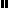 